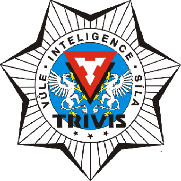 TRIVIS – Střední škola veřejnoprávní Třebechovice pod Orebem, s.r.o. Heldovo náměstí 231 , 503 46 Třebechovice pod OrebemOR vedený Krajským soudem v Hradci Králové oddíl c vložka 21588                       tel. : 495 593 074       E-mail: trebechovice@trivis.cz         IČO 274 82 073					                     č. smlouvy:………………...Žádost o uvolnění žáka z výuky Jméno a příjmení: ……………………………………………	Třída: …………… 			 Datum a místo narození: ………………………………………………………………. Bydliště: ……………………………………………………………………………….. ………………………………………………………………………………………….Žádám o uvolnění žáka z výuky v termínu od: …………………     do:………………. 	Z důvodu: ……………………….……………………………………………………… …………………………………………………………………………………………..V ………………………… dne: …………….	      ……………………………….. 							       podpis zákonného zástupce – 					       		       podpis zletilého žáka/žákyně Souhlas nezletilého žáka: S uvedenou žádostí souhlasím.			     ……………………………….. 							      podpis nezletilého žáka/žákyně Vyjádření třídního učitele:                                 Doporučuji – nedoporučuji žádosti vyhovět                    ………………………………..                                                                                          datum, podpis třídního učiteleVyjádření ředitele školy: Ředitel školy   POVOLUJE – NEPOVOLUJE   uvolnění žáka z výuky  s platností od ……………………. . Třebechovice pod Orebem dne:…………… 	      ……………………………….. 								podpis ředitele školy 